English – Reading Comprehension Green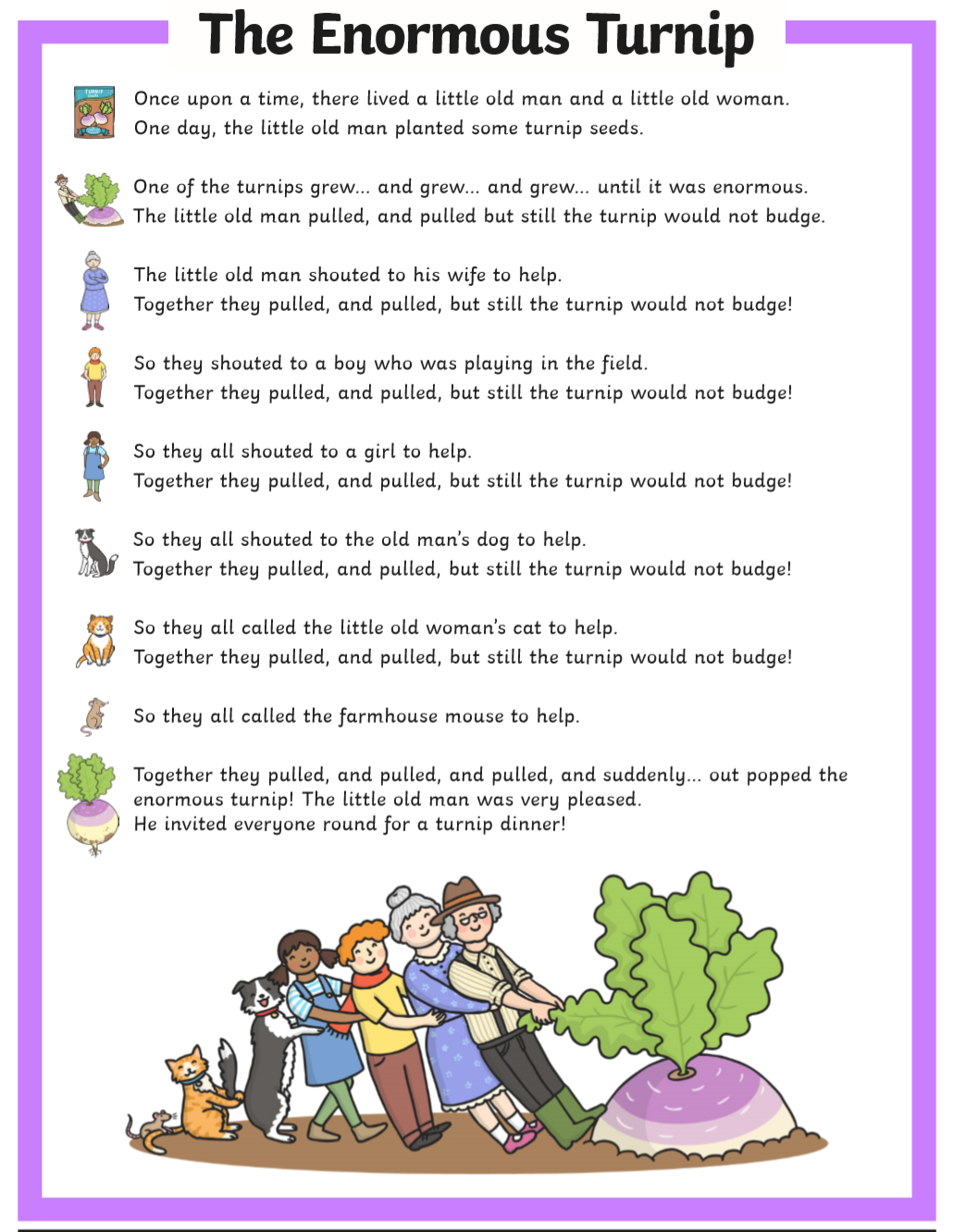 Green Questions: Name three characters in the story. What vegetable were they trying to pull up? Who tried to pull it up on their own? Who did the little old man call to help them first? Who did they call to help them after the little old woman? Where was the boy playing? What pet did the little old man have? What pet did the little old woman have? Red 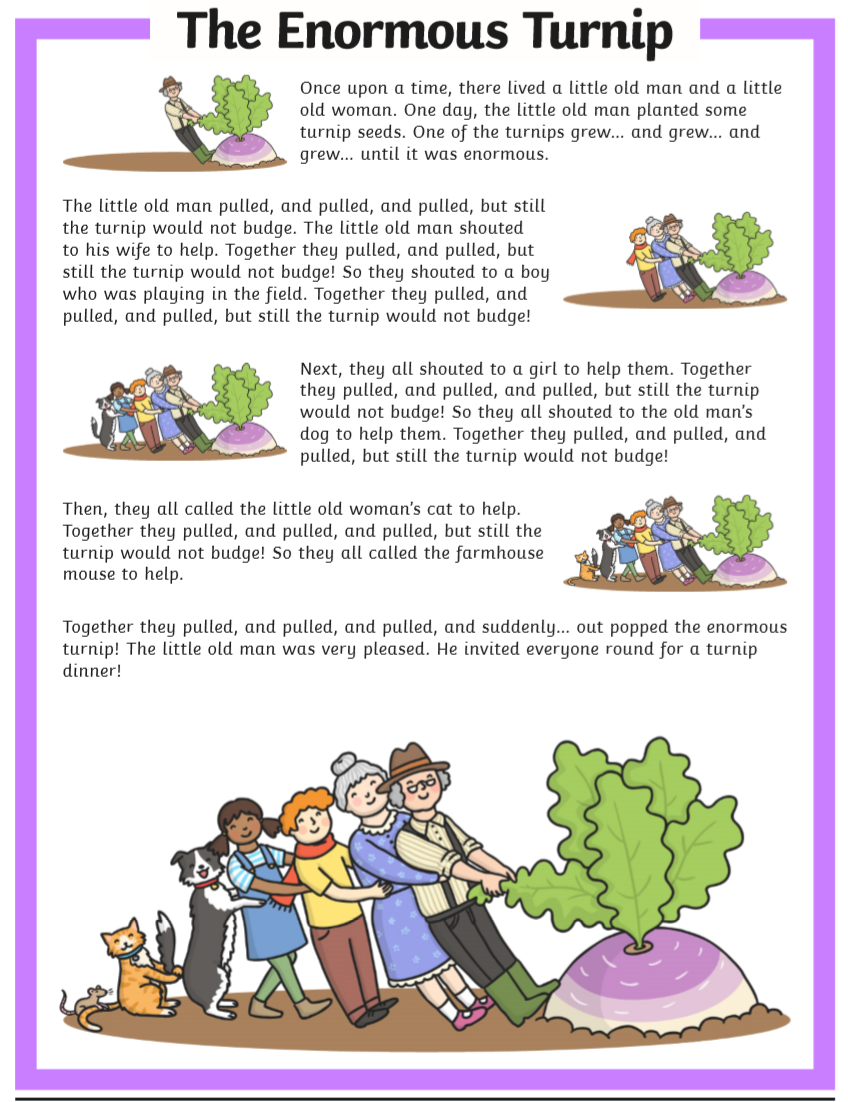 Red Questions: Name 5 characters in the story. Who did the little old man shout for help first? Who did they call to help them after the little old woman? Who did they call to help them after the girl? What pets did the little old man and woman have? Who did they call to help them before the mouse? What were they all helping to pull up? How many characters did it take to pull it up?What did the little old man do to thank everyone at the end? Blue 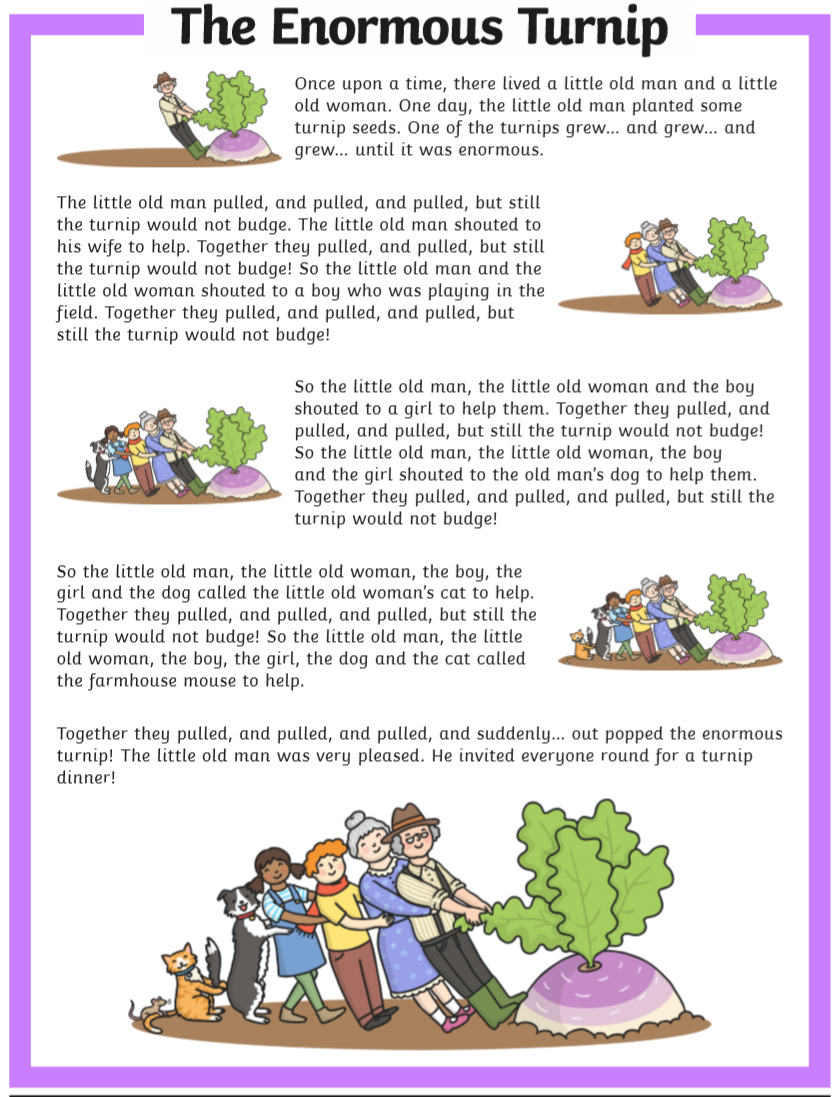 Blue Questions:  Name all the characters in the story. Who did they call for after the little old woman? Where was this character? Who did they call to help them after the boy? Which animals lived at the farmhouse? Who did they call to help them before the cat? Why do you think they wanted to pull up the turnip? Why do you think the turnip wouldn’t budge? Describe the turnip using 3 adjectives. How many characters did it take to pull out the turnip? Why do you think the little old ,an invited everyone round for turnip dinner? 